Name:22.1 T1 Option 2Label the following map. Be sure to note where on the map major events took place as well as provide a brief description on the back of the major events listed. 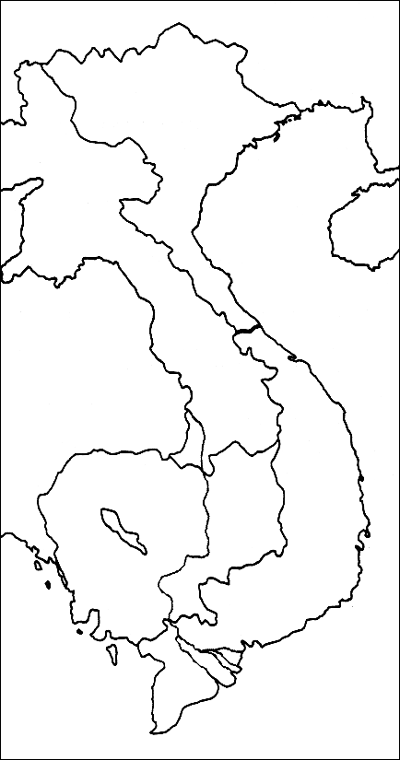 Places and Events*Laos                            *Cambodia                 *Thailand                     *China                
              *Dien Bien Phu (Event)                                *Gulf of Tonkin (Both place and incident)                         *Saigon                                           *North Vietnam                               *South Vietnam    
                                     *17th Parallel                                 *Ho Chi Minh Trail (Give Definition)